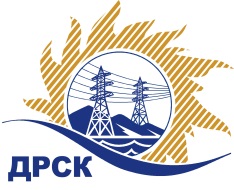 Акционерное Общество«Дальневосточная распределительная сетевая  компания»ПРОТОКОЛ № 65/МТПиР-ВП по выбору победителя открытого электронного запроса предложений на право заключения договора «Подстанционный железобетон» для нужд филиала АО «ДРСК» «Амурские электрические сети»,  Закупка 279 р. 2.2.2 ГКПЗ 2018.   ЕИС № 31705727735Форма голосования членов Закупочной комиссии: очно-заочная.ПРИСУТСТВОВАЛИ: 8 членов постоянно действующей Закупочной комиссии АО «ДРСК»  1-го уровня.ВОПРОСЫ, ВЫНОСИМЫЕ НА РАССМОТРЕНИЕ ЗАКУПОЧНОЙ КОМИССИИ: Об утверждении результатов процедуры переторжки.Об итоговой ранжировке заявок.О выборе победителя запроса предложений.РЕШИЛИ:По вопросу № 1Признать процедуру переторжки состоявшейсяУтвердить окончательные цены заявок участниковПо вопросу № 2Утвердить итоговую ранжировку заявокПо вопросу № 3 Признать победителем запроса предложений на право заключения договора: «Подстанционный железобетон» для нужд филиала АО «ДРСК» «Амурские электрические сети»  участника, занявшего первое место в итоговой ранжировке по степени предпочтительности для заказчика:  ООО  "Ресурс Инвест Строй" 
 (664039,Иркутская область, г. Иркутск, ул. Клары Цеткин, д. 16, этаж 2, помещение 1 ) на условиях: стоимость предложения 3 500 000,00 руб. без НДС (цена с НДС: 4 130 000,00  руб.) Условия оплаты: в течение 30 (тридцати) календарных дней с  момента  подписания товарной накладной (ТОРГ12) на основании счета выставленного поставщиком. Срок завершения поставки до  31.03.2018. Гарантийный срок: 3 года.Секретарь Закупочной комиссии 1 уровня  		                                                                                    М.Г. ЕлисееваТерешкина Г.М.(416-2) 397-260г.  Благовещенск« 19 » декабря  2017г.№п/пНаименование Участника закупки и место нахожденияЦена заявки до переторжки, руб. без НДС.Цена заявки после переторжки без НДС, руб.1ООО  "РесурсИнвестСтрой" 
3 949 388.003 500 000,002ООО  "СОВРЕМЕННЫЕ СТРОИТЕЛЬНЫЕ КОНСТРУКЦИИ" 
3 951 436.003 951 436.003ООО    "ПромСтрой Групп" 
3 957 573.803 957 573.80Место в итоговой ранжировкеНаименование участника и его адресСтрана происхожденияОкончательная цена заявки после переторжки, руб.Итоговая оценка предпочтительности заявок после переторжки1 местоООО  "РесурсИнвестСтрой" 
РФ3 500 000,000,8562 местоООО  "СОВРЕМЕННЫЕ СТРОИТЕЛЬНЫЕ КОНСТРУКЦИИ" 
РФ3 951 436.000,0483 местоООО    "ПромСтрой Групп" 
РФ3 957 573.800,041